РЕШЕНИЕ № 1743комиссии по рассмотрению споров о результатахопределения кадастровой стоимости11.08.2021             	                                                                                    г. СмоленскКомиссия в составе:Председательствующий: заместитель руководителя Управления Федеральной службы государственной регистрации, кадастра и картографии по Смоленской области, заместитель председателя комиссии Ольга Владимировна Нахаева. Секретарь комиссии: консультант отдела обеспечения судебной деятельности правового управления Департамента имущественных и земельных отношений Смоленской области Сапегина Диана Анатольевна.Члены комиссии: член Ассоциации саморегулируемой организации «Национальная коллегия специалистов-оценщиков» Галина Ивановна Ковалева, член Ассоциации «Межрегиональный союз оценщиков» Татьяна Владимировна Тарасенкова, член Ассоциации саморегулируемой организации «Национальная коллегия специалистов-оценщиков» Андрей Николаевич Рогулин, консультант-помощник Уполномоченного по защите прав предпринимателей в Смоленской области Анна Юрьевна Гуртий.           На заседании, проведенном 11.08.2021, комиссия рассмотрела заявление, поступившее 21.07.2021 от ООО «СмолТра» (ОГРН: 1116732001660,  адрес: Смоленская область, г. Смоленск, Краснинское шоссе, д. 35), об оспаривании кадастровой стоимости земельного участка с кадастровым номером 67:27:0020802:93 площадью 7871 кв. метр, расположенного по адресу: Смоленская область, г. Смоленск, Краснинское шоссе, 35.            Заявление подано на основании статьи 22 Федерального закона от 03.07.2016       № 237-ФЗ «О государственной кадастровой оценке».          В голосовании приняли участие: О.В. Нахаева, А.Н. Рогулин, Т.В. Тарасенкова, А.Ю. Гуртий.         Г.И. Ковалева заявила самоотвод.         По итогам голосования «за» проголосовали  4 человека, «против» - 0.Нарушения требований статьи 11 Закона об оценочной деятельности и требований к составлению, и к содержанию отчета об оценке, и требований к информации, используемой в отчете об оценке, а также требований к проведению оценки недвижимости, установленных федеральными стандартами оценки не выявлены.                      Решили:  определить кадастровую стоимость земельного участка в размере его рыночной стоимости, указанной в отчете об оценке рыночной стоимости от 19.07.2021 № 702-З-21 СМК АОК  04 , составленном ООО «Агентство оценки Ковалевой и Компании», по состоянию на 01.01.2020 в размере 5 808 798 (Пять миллионов восемьсот восемь тысяч семьсот девяносто восемь) рублей.  Председательствующий   				                                         О.В. Нахаева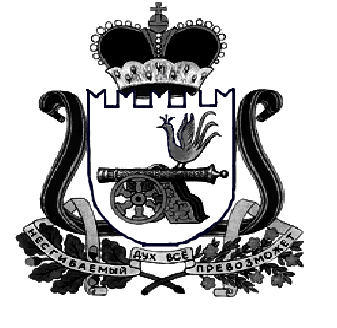 